FIESTAS DE SAN JUAN 2.022DEL 18 AL 26 DE JUNIOPROGRAMA DE FIESTAS SAN JUAN 2.022Sábado, 18 de junio• 9:00 - 20:00 horas: Torneo Nacional Futbol 7Lugar: Campos “Uco Iglesias Complejo Deportivo”Organiza: Agrupación Deportiva Salla Indivisa• 9:00 horas: Activación de Radio en la Plaza de la Pontanilla Lugar: Plaza de La Pontanilla. Organiza: Asociación Radioaficionados La Estela• 12:00 horas: Inauguración de la Feria de Productores y Artesanos de Cantabria San Juan 2.022		ACTIVIDADES- TALLERES – ENCUENTROS (MAS INFO EN CARTEL PROMOCIONAL)Lugar: Calle Condesas Forjas de Buelna y Plaza de La ConstituciónOrganiza: Comisión de Fiestas – Sogema• 16:30 horas: Concurso de Arrastre de Ganado  Lugar: Finca Calle GaliciaOrganiza: Peña Gedío• 17:30 horas: 	Inauguración Exposición trabajos Escuela de Arte Eduardo Pedrero LópezLugar: Sala Exposiciones Teatro Municipal.Organiza: Escuela de Arte Eduardo Pedrero López• 19:00 horas: Pregón de Fiestas San Juan 2022 Coronación de la Reina y DamasLectura del pregón  NACHO CAVIA Actuación: Coral Villa de Jovellanos de Gijón (Asturias)Lugar: Teatro MunicipalOrganiza: Coral de Los Corrales de BuelnaPresenta: Agar Castillo• 22:00 horas: Desfile y Presentación Peñas Sanjuaneras, Reina y Damas San Juan 2022Seguido: CUELGA DE JUANON Seguido: Chupinazo de Inicio de FiestasLugar: Escenario Avda. de CantabriaOrganiza: Oficina de Información Juvenil (O.I.J.) Colabora: Asociación de Comerciantes y Escuela de Teatro Los Corrales.Presenta: Marcelo Puente• SEGUIDO:  KOLOSSAL DISCO SHOW – DJ MARCELO – D.J. SUPER POLYDomingo, 19  de junio• 10:30 horas: Marcha Cicloturista San Juan 2.022Lugar: Salida Parque del Ayuntamiento y recorrido por los pueblos del municipioOrganiza: Peña Ciclista El Parque• 11:00 horas: Concentración Coches Clásicos    12:30 horas:   Salida a Ruta coches Clásicos por el municipio.  Lugar: Concentración en CEIP José María de Pereda Organiza: Peña Dicken’s• 12:00 horas: Mercado Productores y Artesanos de Cantabria San Juan 2.022.		ACTIVIDADES- TALLERES – ENCUENTROS (MAS INFO EN CARTEL PROMOCIONAL)Lugar: Avenida Condesa Forjas de Buelna y Plaza de La ConstituciónOrganiza: Comisión de Fiestas – Sogema• 13:00 horas: Actuación Musical Marcos BarcenaLugar: Escenario Avenida de CantabriaOrganiza: Comisión de Fiestas.• 17:00 horas: Concurso de TortillasLugar: Carpa de FiestasOrganiza: Asociación Cultural Los Papis• 18:00 horas: Gala de la Escuela de Baile Yolanda Cano Lugar: Pabellón Complejo Deportivo Luis Andrés Samperio Sañudo.Organiza: Academia de Baile Yolanda Cano• 19:00 horas: Festival de FolcloreBurrumbio Piteros de El Bardalón- Piteras de Valles - Piteros del NorteGrupo Gaitas La Jhila.Coro Julián Revuelta “El Malvis de TanosGrupo de Gaitas GediuGrupo Alegría CántabraConcierto Grupo Folk “Cahórnega”Lugar: Escenario Avda. de CantabriaOrganiza: Agrupaciones de Folclore Los Corrales de BuelnaPresenta: Carlos Lavín//mLunes, 20 de junio•  16:00 horas: Concurso de Bolos San Juan 2022 de 3ª Categoría Lugar: Bolera de La SalleOrganiza: Peña Bolística El Tarumbo• 18:00 horas: Homenaje a Nuestros Mayores Actuación: 	Grupo Mariachi Estampas de MéjicoLugar: Teatro MunicipalOrganiza: Asociación de Vecinos Entremontañas  • 18:00 horas: PEÑAS SANJUANERAS “EUROJUANON - A JUGAR CON EL COMERCIO”Lugar: Carpa de FiestasOrganiza: Oficina de Información Juvenil y Asociación de Comerciantes.• 20:30 horas: Conciertos “Corrales Plaza Directo”ACTUAN: GRUPO BERNA SERNA –  GRUPO LOS PANOJOSLugar: Escenario Plaza de La ConstituciónOrganiza: Comisión de Fiestas.  Martes, 21 de junio• 17:00 horas: Homenaje a la Tercera Edad Actuaciones: 	Coro Ronda La Encina (Santander) Lugar: Teatro Municipal – Seguido Chocolatada y Baile en C. Social La Rasilla.Organiza: Asociación Municipal de la Tercera Edad • 17:00 – 20:00 horas: Día Infantil AMPA Colegio La Salle Lugar: Patio Bloque A La Salle.Organiza: AMPA Colegio La Salle• 19:00 horas: PEÑAS SANJUANERAS “CREA TU JUANON”Lugar: CEIP José María de PeredaOrganiza: Oficina de Información Juvenil  • 20:30 horas: Conciertos “Corrales Plaza Directo”ACTUA: OLD TRASTESLugar: Escenario Plaza de La ConstituciónOrganiza: Comisión de Fiestas.  Miércoles, 22 de junio• 16:00 horas: Concurso de Bolos Femenino San Juan 2.022Lugar: Bolera de La RasillaOrganiza: Peña Bolística La Rasilla (En caso de lluvia en Bolera Cubierta Facundo Ceballos “Cundi”)• 17:00 A 21:00 horas: ZONA de JUEGOS INFANTIL Y JUVENILINSTALACION DE JUEGOS “EL ARRIERO DE LOS JUEGOS”ZONA GAMER – CAMION DE JUEGOS Lugar: Avenida Condesa Forjas de BuelnaOrganiza: Comisión de Fiestas• 18:00 horas: Presentación del Libro “Contamos Contigo”Lugar: Teatro MunicipalOrganiza: Centro de Educación de Personas Adultas(CEPA)• 21:00 horas: PEÑAS SANJUANERAS “TU JUANON DE CUENTO”Lugar: Carpa de Fiestas Plaza de La Pontanilla Organiza: Oficina de Información Juvenil  • 20:30 horas: Conciertos “Corrales Plaza Directo”ACTUAN: GRUPO LOS DE TOM –  GRUPO CANTAEBRIALugar: Escenario Plaza de La ConstituciónOrganiza: Comisión de Fiestas.  Jueves, 23 de junio“XXXVI Vuelta Internacional  al Besaya”• 15:30 horas: Concentración y Presentación de Equipos• 16:30 horas: Salida de 1ª Etapa Los Corrales de Buelna – San Felices de Buelna 18:00 h. Meta VolantePasos por Los Corrales según horario de la Organización.Lugar: Concentración de Equipos Complejo Deportivo Luis Andrés SamperioOrganiza: C. C. Besaya• 17:00 horas: Partidas simultáneas de AjedrezLugar: Plaza de La ConstituciónOrganiza: Club de Ajedrez Los Corrales de Buelna19:00 horas: Concentración de patinetes (Bases de participación en cartel)Lugar: Parque La Haye-Fouassière – Plaza de La PontanillaOrganiza: Asociación Cultural Los Papis• 20:00 horas: Espectáculo Musical y DJ “Ven a Bailar” y  entrega de Regalos Lugar: Plaza de La PontanillaOrganiza: Comisión de Fiestas• 22:30 horas: Romería Orquesta “MALIBU SHOW”Lugar: Avda. de CantabriaOrganiza: Comisión de Fiestas• 23:00 horas: CONCENTRACIÓN Y DESFILE DE PEÑAS HASTA LA HOGUERA DE SAN JUAN.• 24:00 horas: Espectáculo de Fuegos Artificiales “Pirotécnica Devita”Lugar: Complejo Deportivo Luis Andrés Samperio SañudoOrganiza: Comisión de Fiestas• Seguido: 	Hoguera de San JuanQuema de Juanones de Peñas y lectura de Conjuros de PeñasLugar: Complejo Deportivo Luis Andrés Samperio SañudoOrganiza: Comisión de Fiestas y Oficina de Información Juvenil• 1:00 h: Verbena Orquesta “MALIBU SHOW”Lugar: Avda. de CantabriaOrganiza: Comisión de FiestasViernes,24 de junio - DIA DE SAN JUAN• 10:00 horas: 	 Pasacalles de Piteros del Norte		- 	Piteras de Valles  				Piteros del Bardalón					 Banda de Gaitas Peña Gedio		- 	Gaitas La Jhila• 12:00 horas: Misa Solemne en Honor del Santo Patrón y Baile al Santo                                                      “Canta Coral de Los Corrales de Buelna – Baila Grupo de Danzas Entremontañas”Lugar: Iglesia Parroquial San Vicente MártirOrganiza: Párroco Francisco Lledías - Comisión de Fiestas13:30 horas: “LOS CORRALES CANTA A LA PAZ”	MUSICOS DE LOS CORRALES CANTAN POR LA PAZ – “NO DUDARIAS”Lugar: Plaza de la Constitución. Organiza: Com. de Fiestas, Academia Tom Fernández y Escuela de Música A.T.R.• 16:00 horas: Concurso de Bolos Masculino 1ª Categoría San Juan 2.022. Lugar: Bolera de La RasillaOrganiza: Peña Bolística La Rasilla(En caso de lluvia en Bolera Cubierta Facundo Ceballos “Cundi”) • Paso 2ª Etapa Vuelta al Besaya – Etapa Suances – Bostronizo  ESTO SE PUEDE ELIMINAR18:45 h. Paso San Felices de B. dirección Somahoz.  • 17:30 horas: Gala Estudio de Baile Body Dance            “Solidaria Fundación Josep Carreras – Imparables contra la Leucemia”Lugar: Teatro MunicipalOrganiza: Academia de Baile Body Dance Arancha González• 17:00 horas: Verificaciones de Vehículos XVI Rallysprint Buelna-Cieza:Lugar: Parque cerrado CEIP José María de PeredaOrganiza: A. D. Ojeda Sport• 18:30 horas: Festival del Circo (espectáculo infantil/familiar)Lugar: Plaza de La ConstituciónOrganiza: Comisión de Fiestas       • 20:00 horas: CONCIERTO PULSO Y PÚA FRESNEDALugar: Escenario Plaza de La PontanillaOrganiza: Comisión de Fiestas – A. M. Pulso y Púa Fresneda• 21:30 horas: Romería ORQUESTA MALASSIALugar: Avenida de Cantabria Organiza: Comisión de Fiestas • 23:00 horas: CONCIERTO AMISTADES PELIGROSASLugar: Escenario Avenida de Cantabria Organiza: Comisión de Fiestas • 00:30 horas: VERBENA ORQUESTA MALASSIASábado,25 de junio• 11:00 horas: Concurso Infantil de Dibujo (13:00 h. entrega de premios)Lugar: Edificio Espacio La PlazaOrganiza: Escuela de Arte Eduardo Pedrero López• 10:00 horas: XV Rallysprint Buelna-Cieza:10:00 horas: Salida de la primera subida Parque de Asistencias, zona sur del Polígono I. de Barros.Serán dos pasadas en cada sentido. Organiza: A. D. Ojeda Sport• 14:00 horas: Comida Popular Lugar: Carpa de Fiestas Plaza de La Pontanilla Organiza: Asociación Cultural Los Papis• 18:00 horas: Bingo Popular, presentado por Berna Quitapenas.	Abierto al público en general y premios especiales para los ganadores.Lugar: Carpa de Fiestas Plaza de La PontanillaOrganiza: Comisión de Fiestas.• 19:00 horas: Gala de Escuela de Danza ContratempoLugar: Teatro MunicipalOrganiza: Academia Danza Contratempo • 20:00 horas: Entrega de premios Rallysprint Buelna-Cieza (Horario estimado dependerá de la finalización de la prueba)Lugar: Avda. de CantabriaOrganiza: A. D. Ojeda Sport• 21:30 horas: 		“FIESTA DE LOS AÑOS 80 Y 90”		21:30 H. DJ´S KIKO  Y TELLO		22:30 H. Concierto “LA EDAD DE ORO DEL POP ESPAÑOL”		01:00 H. FIN DE FIESTA DJ´S KIKO Y TELLODomingo, 26 de junio• 9:30 - 13:00 horas: VIII Futurobike Valle de Buelna de Mountain Bike Lugar: Velódromo “José Antonio Gonzalez Linares” San MateoOrganiza: Club MTB Valle de Buelna“XXXIII VUELTA INTERNACIONAL AL BESAYA”• 13:45 horas: Final de 4ª Etapa Torrelavega – Los Corrales de Buelna. 	• 11:40 horas: Pasadas y Meta Volante (Según horario de organización)Lugar: Avda. de CantabriaOrganiza: C. C. Besaya• Seguido: Entrega de Premios de “XXXII Vuelta Internacional  al Besaya”Lugar: Plaza de La ConstituciónOrganiza: C. C. Besaya• 18: 00 horas: Actuación Fin de Curso de la Escuela de Teatro Grupo AdultosObras: “La Maldición del libro”, “La Cantante Calva”Lugar: Teatro MunicipalOrganiza: Escuela de Teatro El Tejo Producciones• De 20:00 horas: Desfile de San Juan 2022Recorrido: Salida desde Calle Los Pedriscos - Avda. Cantabria - Avenida Condesa Forjas de Buelna.Presenta: Carlos LavínParticipan: Peñas Sanjuaneras – Asociaciones Folclore – Asociaciones y Reina y Damas de las FiestasActuación Final Batuka Bizuka Percusión• 21:00 horas: Romería GRUPO SOLO SAXOLugar: Avda. de CantabriaOrganiza: Comisión de Fiestas• 22:30 horas: Entrega de premios de Peñas SanjuanerasLugar: Escenario Avda. de CantabriaOrganiza: Oficina de Información JuvenilPresenta: Carlos Lavín• SEGUIDO: Quema del Tío JuanónLugar: Avda. de CantabriaOrganiza: Comisión de Fiestas• Seguido: Romería GRUPO SOLO SAXOATRACCIONES DE FERIADel 18 al 27 de Junio (27 de junio Día Infantil)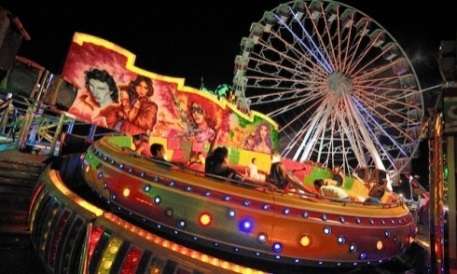 OTRAS ACTIVIDADES MIERCOLES 15-06• 18: 00 horas: Actuación Fin de Curso de la Escuela de Teatro Grupo InfantilObras: “Trágico final de Luna Island”, “Un sueño prohibido”, “La muerte final”Lugar: Teatro MunicipalOrganiza: Escuela de Teatro El Tejo ProduccionesJUEVES 30-06•  18:30 horas: Concierto fin de curso de la Escuela de Música A.T.R.Lugar: Teatro MunicipalOrganiza: Escuela de Música A.T.R.SABADO 02-07•  “FIESTA DE PEÑAS SANJUANERAS– GRAN PRIX” Lugar: Complejo Deportivo L. Andrés Samperio SañudoOrganiza: Oficina de Información JuvenilDOMINGO 03-07•  “FIESTA DE LA GARITA – S. D. BUELNA DE MONTAÑA” Lugar: Refugio La GaritaOrganiza: S.D. Buelna Grupo de MontañaActividades según programa del Grupo de Montaña.VIERNES 08-07•  “FIESTA CENTENARIO CASINO BUELNA” Lugar: Casino Buelna Actividades: Según Programa de organización abierto a todos los públicos.Organiza: Sociedad Casino Buelna